Однажды заяц перед волком провинился. Бежал он, видите ли, неподалеку от волчьего логова, а волк увидел его и кричит: "Заинька! остановись, миленький!" А заяц не только не остановился, а еще пуще ходу прибавил. Вот волк в три прыжка его поймал, да и говорит: "За то, что ты с первого моего слова не остановился, вот тебе мое решение: приговариваю я тебя к лишению живота посредством растерзания. А так как теперь и я сыт, и волчиха моя сыта, и запасу у нас еще дней на пять хватит, то сиди ты вот под этим кустом и жди очереди. А может быть... ха-ха... я тебя и помилую!"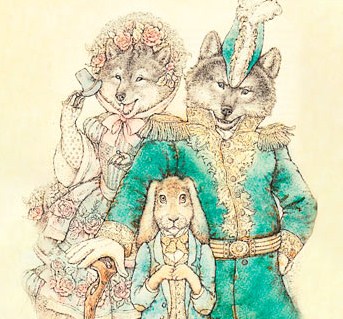  Сидит заяц на задних лапках под кустом и не шевельнется. Только об одном думает: "Через столько-то суток и часов смерть должна прийти". Глянет он в сторону, где находится волчье логово, а оттуда на него светящееся волчье око смотрит. А в другой раз и еще того хуже: выйдут волк с волчихой и начнут по полянке мимо него погуливать. Посмотрят на него, и что-то волк волчихе по-волчьему скажет, и оба зальются: "Ха-ха!" И волчата тут же за ними увяжутся; играючи, к нему подбегут, ласкаются, зубами стучат... А у него, у зайца, сердце так и закатится! Никогда он так не любил жизни, как теперь. Был он заяц обстоятельный, высмотрел у вдовы, у зайчихи, дочку и жениться хотел. Именно к ней, к невесте своей, он и бежал в ту минуту, как волк его за шиворот ухватил. Ждет, чай, его теперь невеста, думает: "Изменил мне косой!" А может быть, подождала-подождала, да и с другим... слюбилась... А может быть и так: играла, бедняжка, в кустах, а тут ее волк... и слопал!... Думает это бедняга и слезами так и захлебывается. Вот они, заячьи-то мечты! жениться рассчитывал, самовар купил, мечтал, как с молодой зайчихой будет чай-сахар пить, и вместо всего - куда угодил! А сколько, бишь, часов до смерти-то осталось? И вот сидит он однажды ночью и дремлет. Снится ему, будто волк его при себе чиновником особых поручений сделал, а сам, покуда он по ревизиям бегает, к его зайчихе в гости ходит... Вдруг слышит, словно его кто-то под бок толкнул. Оглядывается - ан это невестин брат. - Невеста-то твоя помирает, - говорит. - Прослышала, какая над тобой беда стряслась, и в одночасье зачахла. Теперь только об одном и думает: "Неужто я так и помру, не простившись с ненаглядным моим!" Слушал эти слова осужденный, и сердце его на части разрывалося. За что? чем заслужил он свою горькую участь? Жил он открыто, революций не пущал, с оружием в руках не выходил, бежал по своей надобности - неужто ж за это смерть? Смерть! подумайте, слово-то ведь какое! И не ему одному смерть, а и ей, серенькой заиньке, которая тем только и виновата, что его, косого, всем сердцем полюбила! Так бы он к ней и полетел, взял бы ее, серенькую заиньку, передними лапками за ушки, и все бы миловал да по головке бы гладил. - Бежим! - говорил между тем посланец. Услыхавши это слово, осужденный на минуту словно преобразился. Совсем уж в комок собрался и уши на спину заложил. Вот-вот прянет - и след простыл. Не следовало ему в эту минуту на волчье логово смотреть, а он посмотрел. И закатилось заячье сердце. - Не могу, - говорит, - волк не велел. А волк между тем все видит и слышит, и потихоньку по-волчьи с волчихой перешептывается: должно быть, зайца за благородство хвалят. - Бежим! - опять говорит посланец. - Не могу! - повторяет осужденный, - Что вы там шепчетесь, злоумышляете? - как гаркнет вдруг волк. Оба зайца так и обмерли. Попался и посланец! Подговор часовых к побегу - что, бишь, за это по правилам-то полагается? Ах, быть серой заиньке и без жениха, и без братца - обоих волк с волчихой слопают! Опомнились косые - а перед ними и волк, и волчиха зубами стучат, а глаза у обоих в ночной темноте, словно фонари, так и светятся. - Мы, ваше благородие, ничего... так, промежду себя... землячок проведать меня пришел! - лепечет осужденный, а сам так и мрет от страху. - То-то "ничего"! знаю я вас! пальца вам тоже в рот не клади! Сказывайте, в чем дело? - Так и так, ваше благородие, - вступился тут невестин брат, - сестрица моя, а его невеста, помирает, так просит, нельзя ли его проститься с нею отпустить? - Гм... это хорошо, что невеста жениха любит, - говорит волчиха. - Это значит, что зайчат у них много будет, корму волкам прибавится. И мы с волком любимся, и у нас волчат много. Сколько по воле ходят, а четверо и теперь при нас живут. Волк, а волк! отпустить, что ли, жениха к невесте проститься? - Да ведь его на послезавтра есть назначено... - Я, ваше благородие, прибегу... я мигом оборочу... у меня это... вот как бог свят прибегу! - заспешил осужденный, и чтобы волк не сомневался, что он может мигом оборотить, таким вдруг молодцом прикинулся, что сам волк на него залюбовался и подумал: "Вот кабы у меня солдаты такие были!" А волчиха пригорюнилась и молвила: - Вот, поди ж ты! заяц, а как свою зайчиху любит! Делать нечего, согласился волк отпустить косого в побывку, но с тем, чтобы как раз к сроку оборотил. А невестина брата аманатом у себя оставил. - Коли не воротишься через двое суток к шести часам утра, - сказал он, - я его вместо тебя съем; а коли воротишься - обоих съем, а может быть... ха-ха... и помилую! Пустился косой, как из лука стрела. Бежит, земля дрожит. Гора на пути встренется - он ее "на уру" возьмет; река - он и броду не ищет, прямо вплавь так и чешет; болото - он с пятой кочки на десятую перепрыгивает. Шутка ли? в тридевятое царство поспеть надо, да в баню сходить, да жениться ("непременно женюсь!" ежеминутно твердил он себе), да обратно, чтобы к волку на завтрак попасть... Даже птицы быстроте его удивлялись, - говорили: "Вот в "Московских ведомостях" пишут, будто у зайцев не душа, а пар - а вон он как... улепетывает!" Прибежал, наконец. Сколько тут радостей было - этого ни в сказке не сказать, ни пером описать. Серенькая заинька, как увидела своего ненаглядного, так и про хворь позабыла. Встала на задние лапки, надела на себя барабан, и ну лапками "кавалерийскую рысь" выбивать - это она сюрприз жениху приготовила! А вдова-зайчиха так просто засовалась совсем: не знает, где усадить нареченного зятюшку, чем накормить. Прибежали тут тетки со всех сторон, да кумы, да сестрицы - всем лестно на жениха посмотреть, а может быть, и лакомого кусочка в гостях отведать. Один жених словно не в себе сидит. Не успел с невестой намиловаться, как уж затвердил: - Мне бы в баню сходить да жениться поскорее! - Что больно к спеху занадобилось? - подшучивает над ним зайчиха-мать. - Обратно бежать надо. Только на одни сутки волк и отпустил. Рассказал он тут, как и что. Рассказывает, а сам горькими слезами разливается. И воротиться-то ему не хочется, и не воротиться нельзя. Слово, вишь, дал, а заяц своему слову - господин. Судили тут тетки и сестрицы - и те в один голос сказали: "Правду ты, косой, молвил: не давши слова - крепись, а давши - держись! никогда во всем нашем заячьем роду того не бывало, чтобы зайцы обманывали!" Скоро сказка сказывается, а дело промежду зайцев еще того скорее делается. К утру косого окрутили, а перед вечером он уж прощался с молодой женой. - Беспременно меня волк съест, - говорил он, - так ты будь мне верна. А ежели родятся у тебя дети, то воспитывай их строго. Лучше же всего отдай ты их в цирк: там их не только в барабан бить, но и в пушечку горохом стрелять научат, И вдруг, словно в забытьи (опять, стало быть, про волка вспомнил), прибавил: - А может быть, волк меня... ха-ха... и помилует! Только его и видели. Между тем, покуда косой жуировал да свадьбу справлял, на том пространстве, которое разделяло тридевятое царство от волчьего логова, великие беды приключились. В одном месте дожди пролились, так что река, которую за сутки раньше заяц шутя переплыл, вздулась и на десять верст разлилась. В другом месте король Андрон королю Никите войну объявил, и на самом заячьем пути сраженье кипело. В третьем месте холера проявилась - надо было целую карантинную цепь верст на сто обогнуть... А кроме того, волки, лисицы, совы - на каждом шагу так и стерегут. Умен был косой; зараньше так рассчитал, чтобы три часа у него в запасе оставалось, однако, как пошли одни за другими препятствия, сердце в нем так и похолодело. Бежит он вечер, бежит полночи; ноги у него камнями иссечены, на боках от колючих ветвей шерсть клочьями висит, глаза помутились, у рта кровавая пена сочится, а ему вон еще сколько бежать осталось! И все-то ему друг аманат, как живой, мерещится. Стоит он теперь у волка на часах и думает: "Через столько-то часов милый зятек на выручку прибежит!" Вспомнит он об этом - и еще шибче припустит. Ни горы, ни долы, ни леса, ни болота - все ему нипочем! Сколько раз сердце в нем разорваться хотело, так он и над сердцем власть взял, чтобы бесплодные волнения его от главной цели не отвлекали. Не до горя теперь, не до слез; пускай все чувства умолкнут, лишь бы друга из волчьей пасти вырвать! Вот уж и день заниматься стал. Совы, сычи, летучие мыши на ночлег потянули; в воздухе холодком пахнуло. И вдруг все кругом затихло, словно помертвело. А косой все бежит и все одну думу думает: "Неужто ж я друга не выручу!" Заалел восток; сперва на дальнем горизонте слегка на облака огнем брызнуло, потом пуще и пуще, и вдруг - пламя! Роса на траве загорелась; проснулись птицы денные, поползли муравьи, черви, козявки; дымком откуда-то потянуло; во ржи и в овсах словно шепот пошел, слышнее, слышнее... А косой ничего не видит, не слышит, только одно твердит: "Погубил я друга своего, погубил!" Но вот, наконец, гора. За этой горой - болото и в нем - волчье логово... Опоздал, косой, опоздал! Последние силы напрягает он, чтоб вскочить на вершину горы... вскочил! Но он уж не может бежать, он падает от изнеможения... неужто ж он так и не добежит? Волчье логово перед ним как на блюдечке. Где-то вдали, на колокольне, бьет шесть часов, и каждый удар колокола словно молотом бьет в сердце измученного зверюги. С последним ударом волк поднялся с логова, потянулся и хвостом от удовольствия замахал. Вот он подошел к аманату, сгреб его в лапы и запустил когти в живот, чтобы разодрать его на две половины: одну для себя, другую для волчихи. И волчата тут; обсели кругом отца-матери, щелкают зубами, учатся. - Здесь я! здесь! - крикнул косой, как сто тысяч зайцев вместе. И кубарем скатился с горы в болото. И волк его похвалил. - Вижу, - сказал он, - что зайцам верить можно. И вот вам моя резолюция: сидите, до поры до времени, оба под этим кустом, а впоследствии я вас... ха-ха... помилую!